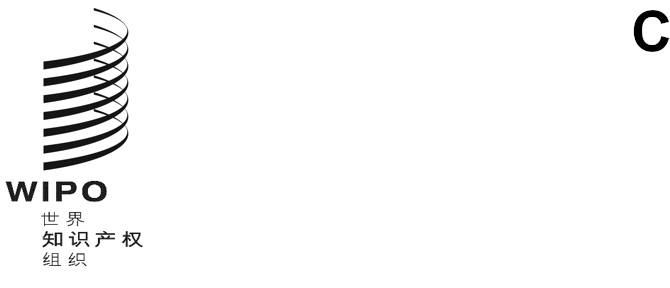 sccr/40/4原文：英文日期：2020年10月22日版权及相关权常设委员会第四十届会议
2020年11月16日至20日，日内瓦认可非政府组织与会秘书处编拟.	本文件附件中载有非政府组织根据版权及相关权常设委员会（SCCR）的《议事规则》（见文件SCCR/1/2第10段），请求获得SCCR会议观察员地位的信息。.	请SCCR批准本文件附件中所提及的非政府组织列席本委员会的会议。[后接附件]请求作为观察员列席版权及相关权常设委员会（SCCR）会议的非政府组织艺术家权利协会（ARS）艺术家权利协会（ARS）是美国视觉艺术家版权、许可和监测的杰出组织。ARS成立于1987年，代表着全世界122,000多名视觉艺术家及其遗产的知识产权利益。ARS代表直接成为该协会会员的美国艺术家，也代表作为海外相关联艺术组织成员的外国艺术家。详细联系方式：副主席：Janet HicksArtists Rights Society65 Bleecker Street, 12th floorNew York, NY 10012（美国纽约）电话：+1 212 420 9160电子邮件：Jhicks@arsny.com网站：www.arsny.com[后接附件二]美国作家协会美国作家协会是美国历史最悠久、规模最大的作家专业组织，成立于1912年，当时名为“美国作家联盟”。协会约有一万名会员，包括小说家、历史学家、记者和诗人（传统出版和独立出版），以及文学经纪人和作家遗产的代表。该协会致力于为已发表作品的作家建立一个社区，并确保其得到公平的待遇，其中包括为会员提供法律指导和建议，以及举办网络研讨会和其他计划，帮助为作者提供营销和其他业务技能。详细联系方式：执行董事：Mary E. Rasenberger1 East 32nd Street7th FloorNew YorkNY 10016（美国纽约）电话：+1 (212) 563-5904电子邮件：mrasenberger@authorsguild.org网站：www.authorsguild.org[后接附件三]瑞典图像版权协会（前身为BUS）瑞典图像版权协会（前身为BUS）是瑞典视觉创作者版权及相关权的集体管理组织，总部设在瑞典斯德哥尔摩。该协会成立于1989年，目前有9,200名个人会员。它还代表视觉艺术领域的六个会员组织，并通过与世界各地的姐妹协会签订相互代表协议，代表瑞典境内约十万名外国视觉创作者。它对版权及相关权的管理受“集体权利管理指令”规管，是在瑞典知识产权局注册的集体管理组织。它是国际作者和作曲者协会联合会（CISAC）、国际复制权组织联合会（IFRRO）和欧洲视觉艺术家协会（EVA）的成员。详细联系方式：首席执行官：Mats LindbergBildupphovsrätt I Sverige
Hornsgatan 103
117 28 Stockholm（瑞典斯德哥尔摩）电话：08-545 533 80电子邮件：Mats.Lindberg@bildupphovsratt.se网站：https://bildupphovsratt.se/ar-du-bildskapare[后接附件四]欧洲学生联盟欧洲学生联盟（ESU）是由40个国家的46个全国学生联盟（NUS）组成的伞式组织。NUS向各自国家的所有学生开放，不分政治信仰、宗教、种族或文化起源、性取向或社会地位。ESU的会员也是由学生管理的，是自治的、有代表性的，并按照民主原则运作。作为欧洲各国学生联盟的伞式组织，ESU致力于更好地全面保护学生的知识产权。在ESU的2019-2020年工作计划中，我们的大会已经宣布，ESU应该重点游说学生享有对其知识产权的公平、比例相称的所有权。详细联系方式：执行委员会成员：Rajko GolovićEuropean Students’ UnionMundo-MadouAvenue des Arts 7/81210 Bruxelles; Belgium（比利时）电话：08-545 533 80电子邮件：rajko.golovic@esu-online.org    secretariat@esu-online.org网站：https://www.esu-online.org/[后接附件五]IAFAR有限公司（艺术家权利独立联盟）建立IAFAR是为了宣传、提高认识，并教育表演者有关邻接权和公平报酬的知识。它处理影响艺术家邻接权使用费收取的全球性问题，并与集体管理组织和其他有关各方合作，以确保这些权利的费用收取尽可能有效和简化，并确保所有表演者获得应得的收入。详细联系方式：主席：Naomi Asher财务主管/秘书：Ann Tausis62 Cheyneys AveEdgwareHA6 8SFUnited Kingdom（联合王国）电话：+44 7963947057 / +44 783 346 6067电子邮件：naomi@iafar.co.uk/ann@iafar.co.uk网站：www.iafar.co.uk[后接附件六]印度歌手权利协会（ISRA）ISRA是印度唯一已注册的歌手版权协会，由印度政府根据1957年《版权法》第33条第（3）款于2013年6月14日注册，注册号为P.R.S.-01/2013，随后于2018年10月10日续期五年（至2023年6月14日），并据此获准开始开展就歌唱家的表演权发放或授予许可的业务，以及其他相关辅助活动。详细联系方式：创始董事及首席执行官：Sanjay Tandon22081 LantanaNahar Amrit ShaktiChandi vali, Andheri (e)Mumbai 400 072India（印度）电话：+91 22 4010 4666电子邮件：md@isracopyright.com网站：www.isracopyright.com[后接附件七]视觉艺术作者多媒体协会（SOFAM）SOFAM是一家集体管理协会。它的会员包括画家、雕塑家、摄影师、行为艺术家、视频艺术家、漫画家、插图画家、平面设计师和其他视觉艺术家。除了收取和分配追续权和集体权利，管理主要权利的许可，并为我们的成员提供法律指导，SOFAM还代表艺术家在政府、欧盟和国际层面进行谈判。SOFAM还通过适度的艺术表彰、奖励项目以及帮助资助文化项目来支持艺术。它的总部设在布鲁塞尔的欧洲作者之家（MEDAA），这是一个各种艺术家组织的枢纽。详细联系方式：董事业务经理：Marie GybelsEuropees Huis van de AuteursKoninklijke Prinsstraat 871050 Brussel（比利时布鲁塞尔）电话：+32 (0)2 726 98 00电子邮件：marie.gybels@sofam.be网站：https://www.sofam.be/[后接附件八]视听作者协会（SAA）视听作者协会（SAA）成立于2010年，代表欧洲集体管理组织及其视听作者会员的利益。它的33个成员分布在25个国家，为欧洲14万多名电影、电视和多媒体编剧和导演管理版权。SAA支持视听作者，并通过向观众传播视听作者作品的各项政策，促进文化多样性。集体管理组织的作用是使人们能够方便、合法地获得这些作品，并确保作者得到公平的报酬，以鼓励进一步的创作，造福社会。详细联系方式：执行董事：Cécile DespringreRue du Prince Royal 87BE-1050 Brussels（比利时布鲁塞尔）电话：+32 894 93 30传真：c.despringre@saa-authors.eu网站：www.saa-authors.eu[后接附件九]Pictoright基金会（Pictoright）Pictoright是荷兰视觉创作者的权利组织，包括插图画家、艺术家、平面设计师、摄影师和其他专业图像创作者。Pictoright分配集体使用费、管理艺术家的版权、提供法律援助、提供咨询意见，并为图像创作者争取更好的版权地位。它为荷兰约2,500名荷兰艺术家和近10万名外国视觉艺术家管理复制权。详细联系方式：董事：Vincent van den Eijnde总顾问：Hanneke Holthuis个人权利经理：Sander van de WielStichting PictorightSarphatistraat 606-6081018AV Amsterdam（荷兰阿姆斯特丹）电话：+31 20 589 18 40电子邮件：info@pictoright.nl网站：www.pictoright.nl[后接附件十]图像及造型艺术作者协会（ADAGP）法国视觉艺术家协会“图像及造型艺术作者协会”（ADAGP）代表了当今所有视觉艺术领域的15,000名直接会员（分为119个国籍，分布在66个国家），包括绘画、雕塑、摄影、建筑、设计、漫画、电影和广告海报、数字创作、视频艺术、街头艺术、漫画等。它在收取和分配艺术家使用费方面拥有60多年的经验，针对各种利用形式，包括：书籍、报刊、商品推销、电视、DVD、视频点播、公共放映、网站、数字应用等。ADAGP是现当代艺术领域所有从业者的交界点，如博物馆、出版商、拍卖商、画廊、制作商和广播公司。详细联系方式：总经理：Marie-Anne FERRY-FALL11, rue Duguay-Trouin75006 Paris, France（法国）电话：+ 33 (0)1 43 59 09 79电子邮件：direction@adagp..fr；fabienne.gonzalez@adagp.fr网站：www.adagp.fr[后接附件十一]拯救视觉组织（Sightsavers）拯救视觉组织（Sightsavers）致力于开展残疾人权利运动，使残疾人能够平等地参与社会。挽救视觉组织的部分运动工作是支持制定、批准、国内化和实施包括《马拉喀什条约》在内的各项人权和残疾人权利文书。详细联系方式：全球宣传顾问（拯救视觉组织中东非和南非）：Martin Osangiri Okiyo35 Perrymount RdHaywards Heath RH16 3BWUnited Kingdom（联合王国）电话：+254721605578.电子邮件：mokiyo@sightsavers.org；agriffiths@sightsavers.org网站：www.sightsavers.org[后接附件十二]视觉造型艺术家管理机构（VEGAP）VEGAP是集体管理西班牙视觉创作者知识产权的作者协会，自经1990年6月5日西班牙文化部部长令批准成立VEGAP以来，一直在发展这项活动。它是一个私营的非营利组织，是由西班牙艺术家倡议成立的，目的是为了满足公共利益：作为受托人或托管人，保护和管理法律承认的视觉创作者的经济权利。详细联系方式：总干事：Javier Gutiérrez VicénDeputy General Director:Beatriz Panadés BonacasaCalle Núñez de Balboa 25, 28001, Madrid（西班牙马德里）电话：0034 915326632电子邮件：dgneral@vegap.es网站：https://www.vegap.es[附件十二和文件完]